MEDICAL EXPENDITURE PANEL SURVEYHOUSEHOLD COMPONENT STUDYBLAISE/WVS CARDSPanels 19, 20, and 21January 2016TABLE OF CONTENTSROUNDS 1-5TABLE OF CONTENTS (Cont.)CARD RE-1RE-1	-- 	Mexican	-- 	Mexican-American/Chicano	-- 	Puerto Rican	-- 	Cuban/Cuban American	-- 	Dominican 	-- 	Central or South AmericanCARD RE-2RE-2--	White--	Black or African American--	American Indian or  Native--	Asian Indian--	Chinese--	Filipino--	Japanese--	Korean--	Vietnamese--	Other Asian--	Native Hawaiian--	Guamanian or Chamorro--	Samoan--	Other Pacific IslanderCARD PE-1PE-1CARD HE-1HE-1	--	No Difficulty	--	Some Difficulty	--	A Lot of Difficulty	--	Completely Unable To Do ItCARD CS-2CS-2No Problem2	Some Problem34	A Very Big ProblemCARD CS-3CS-3--	Never--	Sometimes--	Usually--	AlwaysCARD CS-4CS-4None12345-910 or moreCARD CS-5CS-5Worst Health Care Possible2	3	4	5	6	7	8	9	10	Best Health Care PossibleCARD PP-1TYPES OF HEALTH CARE PROVIDERS AND FACILITIESMedical Professionals and Practitioners:	Medical Doctor	Nurse or Nurse Practitioner	Paramedic	Health Aide	Physician’s Assistant	Midwife/Nurse Midwife	Optometrist/Ophthalmologist	Podiatrist (Foot Doctor)	Chiropractor	Acupuncturist	Therapist - Physical, Speech, 
	     Occupational	Audiologist	Physiatrist	Physical Therapy or 
	     Rehabilitation ServicesMental Health Professionals:	Psychiatrist	Psychologist	Psychiatric Social WorkerPP-1	Mental Health TherapistMedical Facility or Clinic:Health ClinicWalk-in Surgi-ClinicCompany or school ClinicInfirmaryNeighborhood Health ClinicFamily Planning CenterMental Health FacilityRetail Clinic (e.g., Pharmacy/ Grocery Store Clinic)Dental Care:DentistDental or Oral SurgeonOrthodontistDental HygienistDental TechnicalDental AssistantCARD PP-2PP-2TYPES OF HOSPITAL SERVICESHospital StayEmergency Room VisitOutpatient Department VisitCARD PP-3PP-3TYPES OF HOME CARE SERVICESSkilled Medical Care	Home care from a nurse, any type of therapist, a doctor, a 	social worker, or anyone else providing nursing or medical 	care.Personal Care	Home care services including bathing, dressing, help	getting around the house, or help with getting medication, either paid or unpaid.Household Chore Services	Help in the home with services like cooking or cleaning	either paid or unpaid.Companionship	Services such as reading, talking, or going for a walk, a	drive, or to a restaurant either paid or unpaid.Any Other Type of Home CareCARD PP-3APP-3ATYPES OF LONG TERM CARE FACILITIESInpatient Rehabilitation Facility or Convalescent HomeNursing HomeResidential Mental Health Treatment CenterResidential Eating Disorder Treatment CenterResidential Drug and Alcohol Treatment CenterResidential Addiction Treatment CenterResidential Hospice CareResidential Respite CareCARD PP-4PP-4TYPES OF OTHER MEDICAL SUPPLIES/EXPENSESEyeglasses or Contact Lenses …	Bought	Replaced	Paid for RepairingDiabetic Equipment or Supplies …	Insulin	Syringes	Test Paper	Other Diabetic Equipment or SuppliesCARD PP-5Ambulance ServicesOrthopedic Items	--  Corrective shoes or inserts	--  Braces	--  Crutches	--  Canes	--  Walkers	--  Wheelchairs	--  ScootersHearing Devices	--  Hearing aids	--  Amplifiers for a telephone	--  Adaptive speech equipment	--  Speech synthesizerProstheses	--  Artificial limbsBathroom Aids	--  Portable commodes	--  Raised toilet seats	--  Portable tub seats	--  Handrails	--  Other bathing equipmentPP-5Medical Equipment	--  Hospital beds	--  Lifts	--  Monitors	--  Special chairs	--  Oxygen	--  Bed pans	--  Adaptive feeding equipment	--  Vaporizer or nebulizer	--  Blood pressure monitorDisposable Supplies	--  Ostomy supplies	--  Bandages	--  Dressings	--  Tape	--  Adult disposable diapers	--  Catheters	--  Syringes not prescribed by a 		physician	--  IV suppliesAlterations/Modifications 	--  Ramps	--  Handrails	--  Elevators	--  Automobile modificationsOtherCARD PP-6PP-6TYPES OF DENTAL CARE PROVIDERSDentistDental or Oral SurgeonOrthodontistDental HygienistDental TechnicianDental AssistantCARD PP-7PP-7TYPES OF MEDICAL PROVIDERSMedical Professionals:	Medical Doctor					Physician’s Assistant	Nurse						Optometrist/Ophthalmologist  	Nurse Practitioner				Podiatrist (Foot Doctor)	Midwife/Nurse Midwife			Chiropractor	Physiatrist  					Acupuncturist	Paramedic  					Audiologist	Health Aide 						Physical Therapy or Rehabilitation Services Therapist-Physical, Speech, OccupationalMental Health Professionals:	Psychiatrist	Psychologist	Psychiatric Social Worker	Mental Health TherapistCARD PP-8PP-8TYPES OF HOSPITAL SERVICESHospital Stay Emergency Room VisitOutpatient Department VisitCARD PP-9PP-9TYPES OF OTHER MEDICAL PROVIDERSMedical Professionals and Practitioners:	Paramedic	Health Aide	Physician’s Assistant	Midwife 	Optometrist/Ophthalmologist	Podiatrist (Foot Doctor)	Chiropractor	Acupuncturist	Therapist - Physical, Speech, Occupational	Audiologist	Physical Therapy or Rehabilitation ServicesMedical Facility or Clinic:	Health Clinic	Walk-in Surgi-Clinic	Company or School Clinic	Infirmary	Neighborhood Health Clinic	Family Planning Center	Mental Health Facility	Retail Clinic (e.g., Pharmacy/Grocery Store Clinic)Mental Health Professionals:	Psychiatric Social Worker	Mental Health TherapistCARD PP-10PP-10TYPES OF HOME CARE SERVICESSkilled Medical Care	Home care from a nurse, any type of therapist, a doctor, a	social worker, or anyone else providing nursing or medical	care.Personal Care	Home care services including bathing, dressing, helpgetting around the house, or help with getting medication, either paid or unpaid.Household Chore Services	Help in the home with services like cooking or cleaning	either paid or unpaid.Companionship	Services such as reading, talking, or going for a walk, a	drive, or to a restaurant either paid or unpaid.Any Other Type of Home CareCARD PP-11PP-11TYPES OF LONG TERM CARE FACILITIESInpatient Rehabilitation Facility or Convalescent HomeNursing HomeResidential Mental Health Treatment CenterResidential Eating Disorder Treatment CenterResidential Drug and Alcohol Treatment CenterResidential Addiction Treatment CenterResidential Hospice CareResidential Respite CareCARD PP-12PP-12TYPES OF OTHER MEDICAL SUPPLIES/EXPENSESEyeglasses or Contact Lenses …	Bought	Replaced	Paid for RepairingDiabetic Equipment or Supplies …	Insulin	Syringes	Test Paper	Other Diabetic Equipment or SuppliesCARD PP-13Ambulance ServicesOrthopedic Items	--  Corrective shoes or inserts	--  Braces	--  Crutches	--  Canes	--  Walkers	--  Wheelchairs	--  ScootersHearing Devices	--  Hearing aids	--  Amplifiers for a telephone	--  Adaptive speech equipment	--  Speech synthesizerProstheses	--  Artificial limbsBathroom Aids	--  Portable commodes	--  Raised toilet seats	--  Portable tub seats	--  Handrails	--  Other bathing equipmentPP-13Medical Equipment	--  Hospital beds	--  Lifts	--  Monitors	--  Special chairs	--  Oxygen	--  Bed pans	--  Adaptive feeding equipment	--  Vaporizer or nebulizer	--  Blood pressure monitorDisposable Supplies	--  Ostomy supplies	--  Bandages	--  Dressings	--  Tape	--  Adult disposable diapers	--  Catheters	--  Syringes not prescribed by a 		physician	--  IV suppliesAlterations/Modifications 	--  Ramps	--  Handrails	--  Elevators	--  Automobile modificationsOtherCARD EV-1A (Rounds 1, 2 and 4)EV-1A--	Hospital Stay--	Hospital Emergency Room--	Hospital Outpatient Department--	Medical Providere.g., Doctor’s Office, Group Practice, Clinic, HMO, Lab, Mental Health Care, Alternative Care--	Dental Office/Dental Clinic--	At Home--	Other Medical ExpensesEyeglasses or Contact LensesInsulin, Other Diabetic Equipment/Supplies--	Institutional/Long Term Care Staye.g., Nursing Home, Rehabilitation Facility, Drug Treatment, Psychiatric FacilityCARD EV-1B (Rounds 3 and 5)EV-1B--	Hospital Stay--	Hospital Emergency Room--	Hospital Outpatient Department--	Medical Providere.g., Doctor’s Office, Group Practice, Clinic, HMO, Lab, Mental Health Care, Alternative Care--	Dental Office/Dental Clinic--	At Home--	Other Medical ExpensesEyeglasses or Contact LensesInsulin, Other Diabetic Equipment/SuppliesAmbulance, Orthopedic Items, Hearing Devices, Prostheses, Bathroom Aids, Medical Equipment, Disposable Supplies, Alterations/Modifications--	Institutional/Long Term Care Staye.g., Nursing Home, Rehabilitation Facility, Drug Treatment, Psychiatric FacilityCARD HS-1HS-1	--	Operation or Surgical Procedure	--	Treatment or Therapy, Not Including Surgery	--	Diagnostic Tests Only	--	Give Birth to a Baby -  or 		Caesarean Section (Mother)	--	To Be Born (Baby)	--	Pregnancy-Related ComplicationsCARD ER-1ER-1	--	Diagnosis or Treatment	--	Emergency (e.g., Accident or Injury)	--	Psychotherapy or Mental Health		Counseling	--	Follow-up or Post-Operative Visit	--	Immunization or Shots	--	Pregnancy-Related               (Including Prenatal Care and Delivery)CARD ER-2ER-2	--	Laboratory Tests 	--	Throat Swab	--	Sonogram or Ultrasound	--	X-Rays	--	Mammogram	--	MRI or CAT Scan	--	EKG or ECG	--	EEG	--	Vaccination	--	AnesthesiaCARD OP-1OP-1	--	General Checkup	--	Diagnosis or Treatment	--	Emergency (e.g., Accident or Injury)	--	Psychotherapy or Mental Health Counseling	--	Follow-up or Post-Operative Visit	--	Immunizations or Shots	--	Vision Exam	--	Pregnancy-Related               (Including Prenatal Care and Delivery)	--	Well Child Exam	--     Laser Eye SurgeryCARD OP-2OP-2	--	Laboratory Tests  	--	Throat Swab	--	Sonogram or Ultrasound	--	X-Rays	--	Mammogram	--	MRI or CAT Scan	--	EKG or ECG	--	EEG	--	Vaccination	--	AnesthesiaCARD MV-1MV-1	--	General Checkup	--	Diagnosis or Treatment	--	Emergency (e.g., Accident or Injury)	--	Psychotherapy or Mental Health Counseling	--	Follow-up or Post-Operative Visit	--	Immunizations or Shots	--	Vision Exam	--	Pregnancy-Related               (Including Prenatal Care and Delivery)	--	Well Child Exam	--	Laser Eye SurgeryCARD MV-2	--	Laboratory Tests--	Throat Swab	--	Sonogram or Ultrasound	--	X-Rays	--	MammogramMV-2	--	MRI or CAT Scan	--	EKG or ECG	--	EEG	--	Vaccination	--	AnesthesiaCARD DN-1DN-1--	General Dentist--	Hygienist (Dental)--	Technician (Dental)--	Dental Surgeon-- 	Orthodontist--	Endodontist--	Periodontist--	OtherCARD DN-2DN-2	*	DIAGNOSTIC OR PREVENTATIVE		--	General Exam, Checkup or Consultation		--	Cleaning, Prophylaxis, or Polishing		--	X-Rays, Radiographs, or Bitewings		--	Fluoride Treatment		--	Sealant (Plastic Coatings on Back Teeth)	*	RESTORATIVE OR ENDODONTIC		--	Fillings		--	Inlays		--	Crowns or Caps		--	Root Canal	*	PERIODONTIC (GUM TREATMENT)		--	Periodontal Scaling, Root Planing, or Gum Surgery		--	Periodontal Recall Visit (Periodic or Regular)	*	ORAL SURGERY		--	Extraction, Tooth Pulled		--	Implants		--	Abscess or Infection Treatment		--	Other Oral Surgery	*	PROSTHETICS		--	Fixed Bridges		--	Dentures or Removable Partial Dentures		--	Relining or Repair of Bridges or Dentures	*	ORTHODONTICS		--	Orthodontia, Braces, or Retainers	*	ADDITIONAL PROCEDURES		--	Bonding, Whitening, or Bleaching		--	Treatment for TMD or TMJCARD HH-1	--	Certified Nursing Assistant (CNA)	--	Companion	--	Dietitian/Nutritionist	--	Home Health/Home Care Aide	--	Hospice Worker	--	Homemaker	--	I.V. or Infusion Therapist	--	Medical Doctor	--	Nurse/Nurse Practitioner	--	Nurse’s AideHH-1	--	Occupational Therapist	--	Personal Care Attendant	--	Physical Therapist	--	Respiratory Therapist	--	Social Worker	--	Speech TherapistCARD HH-2HH-2Medical Treatments	Changing bandages, wound care, giving medication, taking blood pressure, giving shots or injections, any type of therapy, other medical treatmentsHelp Using Medical Equipment or Assistive Device (Examples)	Oxygen tank, wheelchair, walker, hospital bed, tub seat, special railing, special commode, other medical equipment or assistive deviceHelp With Daily Activities or Personal Care (Examples)	Using the telephone, paying bills, shopping, driving, housework, preparing meals, bathing, dressing, using the toilet, getting in or out of a bed or chair, walking, eating, other daily activities or personal careCARD HH-3HH-3Help With DailyActivities or Personal Care(Examples)	Using the telephone, paying bills, shopping, driving, housework, preparing meals, bathing, dressing, using the toilet, getting in or out of a bed or chair, walking, eating, other daily activities or personal careCARD CP-1CP-1	--	Paid at Time of Visit	--	Made a Co-payment	--	Bill Sent Directly to Other Source	--	Bill Has Not Arrived	--	No Bill Sent:		--	HMO Plan		--	VA (Veterans Administration)/CHAMPVA		--	Military Facility		--	Public Assistance/Medicaid/SCHIP		--	Indian Health Service (IHS)		--	Worker’s Compensation		--	School, Employer, or Other Private Health			   Center/Clinic		--	Public Clinic/Health Center or Private 			   Charity (Include Community and Migrant 			   Health Center, Federally Qualified 			   )	--	No Charge:	Telephone Call	--	Free From Provider		   (Professional Courtesy/Free Sample)	--	Government-Financed Research And		Clinical TrialsCARD PC-1PC-1	--	Within the last 7 days	--	More than 7 days ago, but within last 30 days	--	More than 30 days agoCARD AP-1AP-1	--	99 pounds or less	--	100 to 149 pounds	--	150 to 199 pounds	--	200 to 249 pounds	--	250 to 299 pounds	--	300 pounds or moreCARD AC-1AC-1--	Very Difficult--	Somewhat Difficult--	Not Too Difficult--	Not At All DifficultCARD AC-2AC-2--	White--	Black/African American--	Asian--	Indian/Native American Alaska Native--	Other Pacific Islander--	Some Other RaceCARD AC-3--	Never--	Sometimes--	Usually--	AlwaysAC-3CARD AC-4AC-4--	Couldn’t Afford Care--	Insurance Company Wouldn’t Approve, Cover Or Pay For Care--	Doctor Refused To Accept Family’s Insurance Plan--	Problems Getting to Doctor’s Office--	Different Language--	Couldn’t Get Time Off Work--	Didn’t Know Where To Go To Get Care--	Was Refused Services--	Couldn’t Get Child Care--	Didn’t Have Time Or Took Too LongCARD HX-1HX-1	--	From a Professional Association	--	From a Small Business Group	--	From a Union	--	Directly From an Insurance Agent	--	Directly From Insurance Company	--	Directly From an HMO	--	Directly From a High Risk Pool	--	From a Previous Employer	--	From a Previous Employer (COBRA)	--	Directly From the Health Insurance MarketplaceCARD HX-2HX-2Sample Medicare Card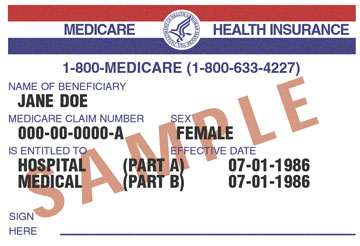 CARD HX-3HX-3Sample Medicaid Card[State Name Here](One for Each State)CARD HX-4HX-4	--	From a Group or Association	--	Directly Through a School	--	Directly From an Insurance Agent	--	Directly From Insurance Company	--	Directly From an HMO	--	Directly From an High Risk Pool	--	From a Union	--	From Anyone’s Previous Employer (COBRA)	--	From Anyone’s Previous Employer		(Not COBRA)	--	From Spouse’s/Deceased Spouse’s Previous		Employer	--	From Some Other Employer	--	Under Plan of Someone Not Living Here	--	Directly From the Health Insurance MarketplaceCARD HX-6HX-6	--	1 - 50	--	51 - 100	--	101 - 200	--	201 - 300	--	301 or moreCARD HX-7HX-7	--	1 - 30	--	31 - 60	--	61 - 90	--	91 - 120	--	121 or moreCARD HX-9HX-9	--	Hospital and Physician Benefits, Including		Coverage Through an HMO	--	Dental	--	Prescription Drugs	--	Vision	--	Medicare Supplement or Medigap	--	Long-Term Care in a Nursing Home	--	Extra Cash for Hospital Stays	--	Serious Disease or Dread DiseaseCARD HX-11HX-11--	TANF (Temporary Aid for Needy Families) --	SSI (Supplemental Security Income)--	WIC (Women, Infants and Children)--	IHS (Indian Health Service)--	Public Health Clinic--	VA (Veterans Administration)/CHAMPVACARD IN-1IN-1	--	1 - 5,000	--	5,001 - 10,000	--	10,001 - 15,000	--	15,001 - 25,000	--	25,001 - 50,000	--	50,001 - 100,000	--	100,001 or moreCARD IN-2	--	1 - 100	--	101 - 500	--	501 - 1,000	--	1,001 - 5,000--	5,001 - 15,000	--	15,001 or moreIN-2CARD IN-3IN-3	--	1 - 250	--	251 - 500	--	501 - 750	--	751 - 1,000	--	1,001 or moreCARD IN-4	--	Wages and salary	--	Farm income (or loss)	--	Business income (or loss)	--	Social Security/Railroad RetirementIN-4	--	Private, military, or government pensions	--	Interest	--	Dividends	--	Rental income (or loss)	--	Other sourceCARD AS-1	--	0 - 10,000	--	10,001 - 25,000	--	25,001 - 50,000	--	50,001 - 100,000	--	100,001 - 250,000AS-1	--	250,001 - 500,000	--	500,001 - 1,000,000	--	1,000,001 or moreCARD AS-2	--	0 - 100	--	101 - 500	--	501 - 1,000	--	1,001 - 5,000--	5,001 - 10,000--	10,001 - 25,000	--	25,001 - 50,000	--	50,001 - 100,000	--	100,001 or moreAS-2CARD AS-3AS-3	--	0 - 1,000	--	1,001 - 5,000	--	5,001 - 10,000	--	10,001 - 25,000	--	25,001 - 50,000	--	50,001 - 100,000	--	100,001 - 250,000	--	250,001 - 500,000	--	500,001 or moreCARD AS-4AS-4	--	Certificates of Deposit (CDs)	--	Government savings bonds	--	Individual development accounts	--	Treasury bills	--	Bonds	--	Bond mutual funds	--	Shares of stock	--	Stock mutual funds	--	Education savings accounts	--	Annuities	--	Trusts	--	Other financial assetsCARD AS-5	--	Second homes	--	Rental real estate	--	Business or Farm	--	Money owed to you by persons 
outside of the family	--	Boats or other recreational vehicles	--	Other significant assets such as jewelry, art work or antiquesAS-5Card NumberTopicRound(s) UsedRE-1Ethnic Background1, 2, 3, 4, 5RE-2Racial Background1, 2, 3, 4, 5PE-1Types of Cancer1, 2, 3, 4, 5HE-1Level of Difficulty Categories1, 3, 5CS-2Scale for Child Health Supplement2, 4CS-3Scale for Child Health Supplement2, 4CS-4Number of Times Went to Doctor’s Office or Clinic2, 4CS-5Scale for Child Health Supplement2, 4PP-1Types of Health Care Providers and Facilities1, 2, 3, 4, 5PP-2Types of Hospital Services/Long Term Care Facilities1, 2, 3, 4, 5PP-3Types of Home Care Services1, 2, 3, 4, 5PP-3ATypes of Long Term Care Facilities1, 2, 3, 4, 5PP-4Types of Medical Supplies/Expenses1, 2, 3, 4 ,5PP-5Types of Additional Medical Supplies/Expenses3, 5PP-6Types of Dental Care Providers1, 2, 3, 4, 5PP-7Types of Medical Providers1, 2, 3, 4, 5PP-8Types of Hospital Services1, 2, 3, 4, 5PP-9Types of Other Medical Providers1, 2, 3, 4, 5PP-10Types of Home Care Services1, 2, 3, 4, 5PP-11Types of Long Term Care Facilities1, 2, 3, 4, 5PP-12Types of Medical Supplies/Expenses1, 2, 3, 4, 5PP-13Types of Additional Medical Supplies/Expenses3, 5EV-1AExamples of Where Care Received (Event Typing)1, 2, 4EV-1BExamples of Where Care Received (Event Typing)3, 5HS-1Reasons for Entering the Hospital1, 2, 3, 4, 5ER-1Care Received During ER Visit1, 2, 3, 4, 5ER-2Services Received During ER Visit1, 2, 3, 4, 5OP-1Care Received During Outpatient Visit1, 2, 3, 4, 5OP-2Services Received During Outpatient Visit1, 2, 3, 4, 5Table of Contents Continued on the Following PageTable of Contents Continued on the Following PageTable of Contents Continued on the Following PageCard NumberTopicRound(s) UsedMV-1Care Received During Medical Provider Visit1, 2, 3, 4, 5MV-2Services Received During Medical Provider Visit1, 2, 3, 4, 5DN-1Types of Dental Care Providers1, 2, 3, 4, 5DN-2Care Received During Dental Visit1, 2, 3, 4, 5HH-1Types of Home Health Care Workers1, 2, 3, 4, 5HH-2Examples of Home Health Care Received1, 2, 3, 4, 5HH-3Examples of Help With Daily Activities or Personal Care1, 2, 3, 4, 5CP-1Reasons for Not Receiving Anything in Writing1, 2, 3, 4, 5PC-1Last Use of Peak Flow Meter3, 5AP-13, 5AC-1Difficulty Scale2, 4AC-2Provider’s Race2, 4AC-3Frequency Scale2, 4AC-4Reasons for Problems2, 4HX-1Ways in Which Health Insurance is Purchased (for STATE)1, 2, 3, 4, 5HX-2Sample Medicare Card1, 2, 3, 4, 5HX-3Sample Medicaid Card for STATE1, 2, 3, 4, 5HX-4Source of Health Insurance (for STATE)1, 2, 3, 4, 5HX-6Medicare HMO Premium Ranges1, 3HX-7Medicare Part D Premium Ranges1, 3HX-9Types of Health Insurance Coverage1, 2, 3, 4, 5HX-11Types of Other State Programs2, 3, 4, 5IN-13, 5IN-23, 5IN-33, 5IN-4Other Sources of Income Categories3, 5AS-1 Ranges5AS-2Asset Ranges5AS-3Asset Ranges5AS-4Other Financial Assets5AS-5Other Property and Assets5--	Bladder--	Blood--	Bone--	Brain--	Breast--	Cervix--	Colon--	Esophagus--	Gallbladder--	Kidney--	Larynx-Windpipe--	Leukemia--	Liver--	Lung--	Lymphoma--	Melanoma--	Mouth/Tongue/Lip--	Ovary--	Pancreas--	Prostate--	Rectum--	Skin – Non-Melanoma--	Skin (unknown type)--	Soft tissue muscle or fat--	Stomach--	Testis--	Throat-Pharynx--	Thyroid--	Uterus--	Other